Jeffrey Jerome Haddox   |   Visit Guest Book 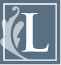 HADDOX Jeffrey Jerome Haddox, age 52, passed away peacefully on February 25, 2012, surrounded by family and friends. He was born December 14, 1959 in Columbus, Ohio, and graduated from Upper Arlington High School in 1977. Preceded in death by his father Jerome B. Haddox, grandparents Homer and Helen Haddox, and Dr. Francis and Mary Doyle and brother James Francis Haddox. Survived by his mother, Donna M. Haddox; brothers, Stephen (Christy), Owen (Susan) and Eric; sisters, Michelle (Ned) and Amy; daughter, Jennifer (fiancÃ©, Will); grandchildren, Kimberly, Ashten and soon to be born William Jeffrey; Colleen Annable; and faithful companion and chief head-of-security, Chewy Chewbacca. Jeff is also survived by many aunts, uncles, cousins, nieces, nephews and dear friends. Jeff was the consummate story teller, lived each day to the fullest, and shared his Bigger than Life personality with everyone he met. He loved being outdoors, and camping with family and friends at Timbre Ridge (Ohio). Jeff was a devoted and loving son, brother, father, grandfather, uncle, and friend. He will be missed by all who knew and loved him. The family would like to express its appreciation to Riverside Methodist Hospital staff during his final days of care. Friends may call 4-7 p.m. Friday, Prayer Service 6:30 p.m. followed by 'Remarks and Reflections', at EGAN-RYAN NORTHWEST CHAPEL, 4661 Kenny Rd. Mass of Christian Burial will be held 10 a.m. Saturday at St. Andrew Church, 1899 McCoy Rd. Burial to follow in St. Joseph Cemetery. In lieu of flowers, donations can be made to the Alzheimer's Association in memory of Jeff's father.
Published in The Columbus Dispatch on February 27, 2012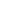 